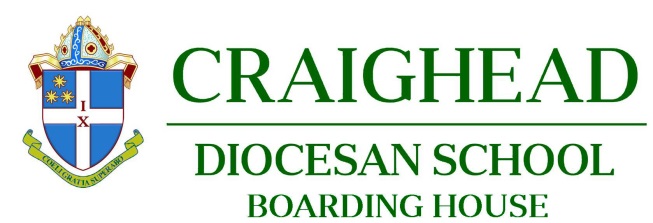 LEAVE REQUEST FORMNAMEDEPARTURERETURNDESTINATIONPARENT/CAREGIVER SIGNATURENAMEDEPARTURERETURNDESTINATIONPARENT/CAREGIVER SIGNATUREBoarding House:Fax: 03 684 2264Phone: 03 684 2251Email: boarding.manager@craighead.school.nzOFFICE USE ONLYBoarding House:Fax: 03 684 2264Phone: 03 684 2251Email: boarding.manager@craighead.school.nzOFFICE USE ONLYTYPE OF LEAVE  [please tick] TERM                   WEEKEND                  OVERNIGHT                       HOME                   HOSTSigned forms must reach Craighead by the Wednesday preceding leave – unless you are collecting your daughter from Craighead – in which case leave information may be phoned in by Wednesday lunch time and the form signed when you collect your daughter on Friday.  Any changes to Term leave may be emailed or phoned in.TYPE OF LEAVE  [please tick] TERM                   WEEKEND                  OVERNIGHT                       HOME                   HOSTSigned forms must reach Craighead by the Wednesday preceding leave – unless you are collecting your daughter from Craighead – in which case leave information may be phoned in by Wednesday lunch time and the form signed when you collect your daughter on Friday.  Any changes to Term leave may be emailed or phoned in.TYPE OF LEAVE  [please tick] TERM                   WEEKEND                  OVERNIGHT                       HOME                   HOSTSigned forms must reach Craighead by the Wednesday preceding leave – unless you are collecting your daughter from Craighead – in which case leave information may be phoned in by Wednesday lunch time and the form signed when you collect your daughter on Friday.  Any changes to Term leave may be emailed or phoned in.TYPE OF LEAVE  [please tick] TERM                   WEEKEND                  OVERNIGHT                       HOME                   HOSTSigned forms must reach Craighead by the Wednesday preceding leave – unless you are collecting your daughter from Craighead – in which case leave information may be phoned in by Wednesday lunch time and the form signed when you collect your daughter on Friday.  Any changes to Term leave may be emailed or phoned in.TRAVEL ARRANGEMENTSTime from CraigheadTaxi                    Private CarBusBooking made   Yes/NoFurther Instructions     Further Instructions     Time to CraigheadTaxi                 Private CarBusBooking made   Yes/NoHOST: Please complete and return to Craighead by the Wednesday preceding leaveI wish to invite ……………..……………….... to stay with us from ……………….………… to …………..………………At ……………………………………………………………………………………………………..…………………………………………….My travel arrangements are:From Craighead ………………………………………………….To Craighead …………………..……..…………………………Signed ………………………………………………………………..Name ……………………………………..…………………………HOST: Please complete and return to Craighead by the Wednesday preceding leaveI wish to invite ……………..……………….... to stay with us from ……………….………… to …………..………………At ……………………………………………………………………………………………………..…………………………………………….My travel arrangements are:From Craighead ………………………………………………….To Craighead …………………..……..…………………………Signed ………………………………………………………………..Name ……………………………………..…………………………HOST: Please complete and return to Craighead by the Wednesday preceding leaveI wish to invite ……………..……………….... to stay with us from ……………….………… to …………..………………At ……………………………………………………………………………………………………..…………………………………………….My travel arrangements are:From Craighead ………………………………………………….To Craighead …………………..……..…………………………Signed ………………………………………………………………..Name ……………………………………..…………………………HOST: Please complete and return to Craighead by the Wednesday preceding leaveI wish to invite ……………..……………….... to stay with us from ……………….………… to …………..………………At ……………………………………………………………………………………………………..…………………………………………….My travel arrangements are:From Craighead ………………………………………………….To Craighead …………………..……..…………………………Signed ………………………………………………………………..Name ……………………………………..…………………………